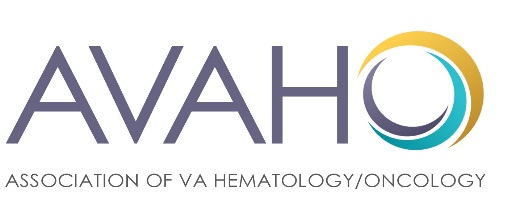 Board of Directors Meeting  |  June 2021AGENDA2:00 pm PT/5:00 pm ETJune 9, 2021
https://us02web.zoom.us/j/89383924003

Review of Minutes (May 2021 – see below)
2021 Annual MeetingLocation and Logistics updateUpdate on Covid precautions and stepsRegistration processFun-run update (review logo/marketing)Exhibitor StatusProgram updates
Education Committee Update
Marketing & CommunicationsUpdate on new system (GrowthZone)Update re: Federal PractitionerJuly 2021 Board RetreatUpdate re: IRCNew Business AdjournMarch 12, 2021 Board MeetingCINDY, WILLIAM, BERNI, LEANN, JULIE, SUE, MARK, JANICE, RUSTYOld Business:Approval of minutes from April,  Berni motioned to approve, Mark seconded and the motion passedBill asked if we were posting minutes on the websiteMeeting:Sue discussed updates with the Hotel and member questions:Limiting the number of attendees to 350 (including vendors) to reach the social distancing requirements.  If things are normal by the conference, this will not be an issue, but as of now this requires attentionOnly members can attend, others can join virtuallySeated and unseated can be up to 	Main ballroomInterest groups/breakouts will be theater style to allow for more attendeesSaturday am mindfulness program: outdoors perhaps Saturday pm ward 5b: set up TBDDocumentary film about the beginning of the HIV pandemic and the ward at San Francisco General, during the unknowns.  Parallels with the compassionate care needed during the COVID pandemic.Possibly have attendees go change and then do a walking tour after the presentation to calm the emotional impact of the programWith this ending at 7pm, it may not work as people would not have had dinner.No registration table this year.  We will have material when they check in or in the hotel rooms to avoid bottlenecks.  The Hotel will get back with Sue as to how this will be handled.Using Roadzone data base.  Sue is building the registrationWill need to know how many people attending each breakout and SIG, due to space limitations and room WHOVA will confirm the registration selected and provide agenda.Will do a test run to verify first, but plan to have it opened in 2 weeks.Will include disclaimer on registration that Denver rules will be enforced and adhered too.Will not impose sharing of rooms due to COVID for membersMark asked if we would provide Denver Colorado rules to attendees, so all are informed and not blaming AVAHO6ft distancing for groups larger than 10Mask indoors remains mandatedWill have information desk for people, but want to limit crowdingWill have a QR code on badges to check people inAbstract deadline July 1, have 4 submissionExhibitors 11 confirmed, $420,00.00 funding confirmed so far, expect moreIndustry funded symposia, deadline is Friday for submissionWill send a reminderA few have requested an extensionBerni questioned if we would consider a run/walk combination Sue suggested Sunday morningJulie has experience managing walks and will be a resourceBill suggested adding to registration process to obtain shirt sizeShirts would be mailed to virtualHanded out in personMinimum participation fee, $30.00 or select higher donation$5.00 approx. to mail$10.00 per shirtBill suggested mailing all shirts to avoid disbursing them.Sue will discuss with the Program Committee next week regarding agenda next weekJulie brought up Fedprac and wanted to make sure they understand the arrangement is not inclusive and allow us to work with other organizations such as PlexusBerni asked about the requirement of the President to complete the Newsletter.Berni suggested AVAHO leadership as the addressBill suggested coming from SueRusty felt it could come from JulieWill change to JulieUnder AVAHO responsibilities, Bill asked about the creation of an Editorial Board.  Mary stated that Reed Paul has been ahead of this.  Rusty felt this related to the special editions and those participating on those projects. Mary has requested Joanne to submit in writing an explanation of their specific needs from AVAHO for clear delineation.   With definition of the roles for each chair special editions, data trends, and round table, etc. Mary pointed out they have suggested they can keep the website current, which has not always been the case.  She suggested consideration of how the relationship with Fredprac would limit opportunities.  Rusty quoted from the contract that Fedprac would be the sole provider of education.  Which would be a violation if we continued with Plexus. Julie will confirm concerns with FredpracRusty stated he has a call coming up with Reed and will also clarify.Education Committee updateAstra Zeneca lecture this Friday 12/3 ETMary advised the committee is in the process of vetting other organizations to provide CME: Plexus, Med Learning and Clinical Care Options have all been sent forms to complete.Newsletter went out as a AVAHO Leadership email last month.Julie will separate out information in separate emailsNew website should be up and running in a few weeks.Will not have to use 3rd party to communicate with membersWill be able to select what emails: committees, newsletters, etcBerni asked if we will store Board documents: minutes, forms, etc.  Sue felt we could.  She said we will also be able to keep tract of CME.Should include all membership Chair committees’ notes/minutes